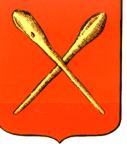 О внесении изменений в решение Собрания депутатов муниципального образования город Алексин от 22.09.2017 № 8(41).11 «Об официальном сайте муниципального образования город Алексин»В соответствии с Федеральным законом от 09.02.2009 № 8-ФЗ «Об обеспечении доступа к информации о деятельности государственных органов и органов местного самоуправления», Федеральным законом от 14.07.2022 № 270-ФЗ «О внесении изменений в Федеральный закон «Об обеспечении доступа к информации о деятельности государственных органов и органов местного самоуправления», Федеральным законом от 06.10.2003 № 131-ФЗ «Об общих принципах организации местного самоуправления в Российской Федерации», на основании Устава муниципального образования город Алексин Собрание депутатов муниципального образования город Алексин РЕШИЛО:1. Внести в решение Собрания депутатов муниципального образования город Алексин от 22.09.2017 г. № 8(41).11 «Об официальном сайте муниципального образования город Алексин» следующие изменения:1.1. в пункте 2 слова «www.aleksin.tularegion.ru» заменить словами «https://aleksin-r71.gosuslugi.ru»;1.2. приложение к решению изложить в новой редакции (Приложение).2. Опубликовать настоящее решение в газете «Алексинские вести» и разместить на официальном сайте муниципального образования город Алексин.3. Решение вступает в силу со дня официального опубликования.Приложение к решению Собрания депутатовмуниципального образованиягород Алексинот 28 декабря 2022 года  №8(34).10ПОЛОЖЕНИЕОБ ОФИЦИАЛЬНОМ САЙТЕ МУНИЦИПАЛЬНОГО ОБРАЗОВАНИЯГОРОД АЛЕКСИН1. Общие положения1.1. Официальный сайт муниципального образования город Алексин (далее - Сайт) является информационным ресурсом общего пользования, предназначенным для информирования населения, предприятий и организаций о деятельности органов местного самоуправления муниципального образования город Алексин.1.2. Функционирование Сайта предполагает возможность осуществления обратной связи органов местного самоуправления муниципального образования город Алексин с населением и другими пользователями Сайта.1.3. Информация о деятельности органов местного самоуправления муниципального образования город Алексин (далее - органы местного самоуправления) является официальной и предоставляется в уполномоченный орган указанными органами местного самоуправления для размещения на Сайте в порядке, определенном Регламентом ведения Сайта.1.4. Регламент ведения Сайта утверждается правовым актом уполномоченного органа - администрации муниципального образования город Алексин (далее - Администрация).1.5. Ведение Сайта и размещение на нем информации осуществляется на русском языке.1.6. Актуализация, информационная поддержка и управление Сайтом осуществляются Администрацией в соответствии с законодательством Российской Федерации, Тульской области, правовыми актами муниципального образования город Алексин, а также настоящим Положением.1.7. Размещение и интеграция информации на Сайте служат для обеспечения:а) прав и законных интересов граждан;б) открытости работы органов местного самоуправления и их взаимодействия с органами государственной власти, предприятиями, организациями и гражданами.1.8. Основными требованиями при обеспечении доступа к информации о деятельности органов местного самоуправления, размещаемой на Сайте, являются:а) достоверность предоставляемой информации о деятельности органов местного самоуправления;б) соблюдение сроков и порядка предоставления информации о деятельности органов местного самоуправления;в) изъятие из предоставляемой информации о деятельности органов местного самоуправления сведений, относящихся к информации ограниченного доступа;г) создание органами местного самоуправления в пределах своих полномочий организационно-технических и других условий, необходимых для реализации права на доступ к информации о деятельности органов местного самоуправления, а также создание муниципальных информационных систем для обслуживания пользователей информации;д) учет расходов, связанных с обеспечением доступа к информации о деятельности органов местного самоуправления при планировании бюджетного финансирования указанных органов.2. Информация, размещаемая на Сайте2.1. В обязательном порядке на Сайте размещается следующая информация:2.1.1. Общая информация об органе местного самоуправления, в том числе:а) наименование и структура органов местного самоуправления муниципального образования, их почтовые адреса, адреса электронной почты (при наличии), контактные номера телефонов;б) сведения о полномочиях органов местного самоуправления, задачах и функциях структурных подразделений указанных органов, а также перечень законов и иных нормативных правовых актов, определяющих эти полномочия, задачи и функции;в) перечень подведомственных Администрации организаций, сведения об их задачах и функциях, а также почтовые адреса, адреса электронной почты (при наличии), их контактные номера телефонов, информацию об официальных сайтах и официальных страницах подведомственных организаций (при наличии) с электронными адресами официальных сайтов и указателями данных страниц в сети "Интернет";г) сведения о руководителях органов местного самоуправления, их структурных подразделениях, руководителях подведомственных организаций (фамилии, имена, отчества, а также при согласии указанных лиц иные сведения о них);д) перечни информационных систем, банков данных, реестров, регистров, находящихся в ведении органов местного самоуправления, подведомственных организаций;е) сведения о средствах массовой информации, учрежденных органом местного самоуправления (при наличии);ж) информацию об официальных страницах органов местного самоуправления (при наличии) с указателями данных страниц в сети "Интернет";з) информацию о проводимых органами местного самоуправления опросах и иных мероприятиях, связанных с выявлением мнения граждан (физических лиц), материалы по вопросам, которые выносятся органом местного самоуправления на публичное слушание и (или) общественное обсуждение, и результаты публичных слушаний или общественных обсуждений, а также информацию о способах направления гражданами (физическими лицами) своих предложений в электронной форме;и) информацию о проводимых органом местного самоуправления публичных слушаниях и общественных обсуждениях с использованием Единого портала государственных и муниципальных услуг (функций).2.1.2 Информацию о нормотворческой деятельности органов местного самоуправления, в том числе:а) муниципальные правовые акты, изданные органом местного самоуправления, включая сведения о внесении в них изменений, признании их утратившими силу, признании их судом недействующими, а также сведения о государственной регистрации муниципальных правовых актов в случаях, установленных законодательством Российской Федерации;б) тексты проектов муниципальных правовых актов, внесенных в Собрание депутатов муниципального образования город Алексин (далее – Собрание депутатов), а также тексты проектов нормативно-правовых актов Администрации;в) информацию о закупках товаров, работ, услуг для обеспечения муниципальных нужд в соответствии с законодательством Российской Федерации о контрактной системе в сфере закупок товаров, работ, услуг для обеспечения государственных и муниципальных нужд;г) административные регламенты, стандарты муниципальных услуг;д) установленные формы обращений, заявлений и иных документов, принимаемых органами местного самоуправления к рассмотрению в соответствии с законами и иными нормативными правовыми актами, муниципальными правовыми актами;е) порядок обжалования муниципальных правовых актов.2.1.3 Информацию об участии муниципального образования город Алексин в целевых и иных программах, а также информация о мероприятиях, проводимых органами местного самоуправления, в том числе сведения об официальных визитах и о рабочих поездках руководителей и официальных делегаций органов местного самоуправления.2.1.4 Информацию о состоянии защиты населения и территории муниципального образования город Алексин от чрезвычайных ситуаций и принятых мерах по обеспечению их безопасности, о прогнозируемых и возникших чрезвычайных ситуациях, о приемах и способах защиты населения от них, а также иную информацию, подлежащую доведению органами местного самоуправления до сведения граждан и организаций в соответствии с федеральными законами, законами Тульской области.2.1.5 Информацию о результатах проверок, проведенных органами местного самоуправления, подведомственными организациями в пределах их полномочий, а также о результатах проверок, проведенных в органе местного самоуправления, подведомственных организациях.2.1.6 Тексты и (или) видеозаписи официальных выступлений и заявлений руководителей органов местного самоуправления и их заместителей.2.1.7 Статистическую информацию о деятельности органов местного самоуправления, в том числе:а) статистические данные и показатели, характеризующие состояние и динамику развития экономической, социальной и иных сфер жизнедеятельности, регулирование которых отнесено к полномочиям органов местного самоуправления;б) сведения об использовании органами местного самоуправления, подведомственными организациями выделяемых бюджетных средств;в) сведения о предоставленных организациям и индивидуальным предпринимателям льготах, отсрочках, рассрочках, о списании задолженности по платежам в бюджеты бюджетной системы Российской Федерации.2.1.8 Информацию о кадровом обеспечении органов местного самоуправления, в том числе:а) порядок поступления граждан на муниципальную службу;б) сведения о вакантных должностях муниципальной службы, имеющихся в органе местного самоуправления;в) квалификационные требования к кандидатам на замещение вакантных должностей муниципальной службы;г) условия и результаты конкурсов на замещение вакантных должностей муниципальной службы;д) номера телефонов, по которым можно получить информацию по вопросу замещения вакантных должностей в органе местного самоуправления;е) перечень образовательных учреждений, подведомственных органу местного самоуправления (при наличии), с указанием почтовых адресов образовательных учреждений, а также номеров телефонов, по которым можно получить информацию справочного характера об этих образовательных учреждениях; (в ФЗ - организации)2.1.9 информацию о работе органов местного самоуправления с обращениями граждан (физических лиц), организаций (юридических лиц), общественных объединений, государственных органов, органов местного самоуправления, в том числе:а) порядок и время приема граждан (физических лиц), в том числе представителей организаций (юридических лиц), общественных объединений, государственных органов, органов местного самоуправления, порядок рассмотрения их обращений с указанием актов, регулирующих эту деятельность;б) фамилию, имя и отчество руководителя подразделения или иного должностного лица, к полномочиям которых отнесены организация приема лиц, указанных в подпункте "а" настоящего пункта, обеспечение рассмотрения их обращений, а также номер телефона, по которому можно получить информацию справочного характера;в) обзоры обращений лиц, указанных в подпункте "а" настоящего пункта, а также обобщенную информацию о результатах рассмотрения этих обращений и принятых мерах.2.2. Периодичность размещения на официальных сайтах в форме открытых данных общедоступной информации о деятельности органов местного самоуправления, сроки ее обновления, обеспечивающие своевременность реализации и защиты пользователями своих прав и законных интересов, а также иные требования к размещению указанной информации в форме открытых данных определяются в порядке, установленном Правительством Российской Федерации.2.3. Органы местного самоуправления наряду с информацией, указанной в пункте 2.1 настоящего Положения и относящейся к их деятельности, могут размещать на Сайте иную информацию о своей деятельности с учетом требований законодательства Российской Федерации об обеспечении доступа к информации о деятельности государственных органов и органов местного самоуправления.2.4. На Сайте может размещаться информация, предоставляемая муниципальными и государственными организациями, территориальными подразделениями федеральных органов государственной власти, органами государственной власти Тульской области, иными организациями (далее - сторонние организации).3. Структура информационных ресурсов и сервисов Сайта3.1. Информационный блок Сайта включает:а) статическую информацию (географические, экономические, историко-культурные и иные сведения о муниципальном образовании город Алексин);б) периодическую информацию, обновляемую в связи с изменениями данных (о кадровых изменениях, периодические отчеты и реестры, и обзоры);в) оперативную информацию (новости, объявления).3.2. Сайт содержит ссылки на официальные сайты федеральных и региональных органов исполнительной власти, Единый портал государственных и муниципальных услуг (функций), Портал государственных и муниципальных услуг Тульской области, Портал закупок, иные порталы.3.3. Сервисные услуги Сайта:а) электронная приемная для обращений граждан и организаций с возможностью оценки заявителем качества работы Администрации с его обращением;б) система поиска по информационным ресурсам Сайта.4. Ответственность за информацию, размещенную на Сайте4.1. Ответственность за содержание и качество информации, размещенной на Сайте, сроки ее предоставления возлагается на орган местного самоуправления, стороннюю организацию, направивших данную информацию в уполномоченный орган, а также на структурные подразделения Администрации.4.1.1 Должностные лица, работники органов местного самоуправления, виновные в нарушении права на доступ к информации о деятельности органов местного самоуправления и подведомственных организаций, несут дисциплинарную, административную, гражданскую и уголовную ответственность в соответствии с законодательством Российской Федерации.4.2. Администрация несет ответственность за создание организационно-технических условий для размещения предоставляемой информации на Сайте.4.3. Органы местного самоуправления и сторонние организации, участвующие в информационном сопровождении Сайта, использующие информацию (материалы) иных источников (авторов) для распространения в сети "Интернет", несут ответственность за соблюдение законодательства Российской Федерации об авторском праве.5. Защита информации5.1. В целях защиты информационных ресурсов Сайта Администрацией предусматриваются меры по предотвращению:а) размещения материалов, содержащих угрозу безопасности личности, общества, государства;б) несанкционированных действий по уничтожению, модификации, искажению, копированию, блокированию информации;в) других форм незаконного вмешательства в сетевую информационно-коммуникационную инфраструктуру муниципального образования город Алексин.5.2. При разработке, производстве и применении информационных систем, технологий и средств их обеспечения обеспечивается соблюдение прав субъектов, участвующих в информационных процессах.Глава муниципального образованиягород Алексин							Э.И. ЭксаренкоТульская областьТульская областьМуниципальное образование город АлексинМуниципальное образование город АлексинСобрание депутатовСобрание депутатовРЕШЕНИЕРЕШЕНИЕот 28 декабря  2022 года                           №8(34).10Глава муниципального образования город Алексин                   Э.И. Эксаренко  